Anexa nr.1la Regulamentul privind particularitățile de desemnare și înregistrare a candidaților la alegerile locale, aprobat prin hotărârea nr. 1103 din 21.06.2023Alegerile locale din _____ _______________ 20____H O T Ă R Â R Ecu privire la stabilirea locului şi timpului recepționării cererilor de eliberare a listelor de subscripție candidaților independenți, a cererilor și documentelor în vederea înregistrării grupurilor de inițiativă sau a concurenților electorali la alegerile locale Prin hotărârea Comisiei Electorale Centrale nr. _____ din _____ ____________ 20__, a fost stabilită data de _____ ___________ 20__ pentru desfășurarea alegerilor locale.În temeiul art. 35 alin. (10), 68, 163 și 164 din Codul electoral nr. 325/2022 și în conformitate cu prevederile Regulamentului privind particularitățile de desemnare și înregistrare a candidaților la alegerile locale, aprobat prin hotărârea Comisiei Electorale Centrale nr. ___/___ și ale Regulamentului cu privire la procedurile de tragere la sorți, aprobat prin hotărârea   Comisiei Electorale Centrale nr. ____/____, Consiliul electoral al circumscripției electorale ____________________________ nr. ____ hotărăşte:                (denumirea integrală a consiliului)1. Recepționarea cererilor privind eliberarea listelor de subscripție candidaților independenți, a cererilor și documentelor în vederea înregistrării grupurilor de inițiativă sau a concurenților electorali la alegerile locale se va efectua începând cu data de ___ _________ 20__ și până la data de ___ _________ 20__, pe adresa: ____________________, după cum urmează:a)	____________________, între orele _____________ (pauza de masă _________);b)	 ____________________, între orele _____________ (pauza de masă _________)*.Notă* Programul pentru prima sau ultima zi de recepționare a cererilor (documentelor), precum și în cazul unor zile de sărbătoare poate fi stabilit în mod separat. 2. Se constituie Comisia de tragere la sorţi* în vederea stabilirii ordinii de primire a documentelor conform pct. 1 din prezenta hotărâre, în următoarea componență:- ______________, președinte al comisiei;       (nume, prenume)- ______________, membru al comisiei;         (nume, prenume)- ______________, membru al comisiei;         (nume, prenume)- ______________, membru supleant al comisiei;         (nume, prenume)- ______________, membru supleant al comisiei.          (nume, prenume)Notă* În calitate de membri ai comisiei de tragere la sorți pot fi incluși și funcționari electorali din cadrul aparatului de lucru al consiliului electoral de circumscripție.3. Prezenta hotărâre intră în vigoare la data adoptării, se aduce la cunoștință publică și poate fi contestată în decurs de 3 zile de la data adoptării prin depunerea cererii prealabile la Comisia Electorală Centrală / consiliul electoral de circumscripție de nivelul al doilea (adresa: Comisiei Electorale Centrale / consiliului electoral de circumscripție de nivelul al doilea).PreședinteleConsiliului electoral al circumscripției electorale______________________ nr._____          _______________    L.Ș.  ______________________          (denumirea integrală a consiliului)                                              (semnătura)                                                  (nume, prenume)Anexa nr. 2la Regulamentul privind particularitățile de desemnare și înregistrare a candidaților la alegerile locale, aprobat prin hotărârea nr. 1103 din 21.06.2023 Alegerile locale din _____ _______________ 20____DISPOZIŢIA Nr. __________ ___________ 20__						______________________         (data, luna, anul)                                                                                                                                               (denumirea localității)Cu privire la constituirea comisiei pentru recepționarea și verificarea documentelor pentru înregistrarea candidaților la  funcția de primar și / sau consilier al consiliului local în circumscripția electorală ___________________ nr. ___ În temeiul art. 66, 67, 68, 163 și 164 din Codul electoral nr. 325/2022 și al Regulamentului privind particularitățile de desemnare și înregistrare a candidaților la alegerile locale, aprobat prin hotărârea Comisiei Electorale Centrale nr. ___/___,DISPUN:Se constituie comisiile pentru recepționarea și verificarea documentelor în vederea înregistrării candidaților la funcția de primar și / sau de consilier al consiliului local, în următoarea componență:Comisia pentru recepționarea și verificarea documentelor nr. 1_________________, coordonator al comisiei;   (nume, prenume)_________________, membru al comisiei;   (nume, prenume)_________________, membru al comisiei.         (nume, prenume)Comisia pentru recepționarea și verificarea documentelor nr. 2:_________________, coordonator al comisiei;   (nume, prenume)_________________, membru al comisiei;   (nume, prenume)_________________, membru al comisiei.         (nume, prenume)Comisia pentru recepționarea și verificarea documentelor nr. (n):_________________, coordonator al comisiei;   (nume, prenume)_________________, membru al comisiei;   (nume, prenume)_________________, membru al comisiei.             (nume, prenume)Coordonatorii comisiilor asigură organizarea procesului de verificare a setului de documente repartizat spre examinare, evidența zilnică a repartizării dosarelor ce conțin liste de subscripție spre verificare, întocmirea notelor informative și elaborarea proiectelor de hotărâri privind rezultatele verificării documentelor prezentate. Coordonatorii și membrii comisiilor vor semna declarația de confidențialitate privind protecția datelor cu caracter personal, în corespundere cu prevederile legislației în vigoare.Prezenta dispoziție se aduce la cunoștința publică prin afișare la sediul consiliului electoral.PreședinteleConsiliului electoral al circumscripției electorale______________________ nr._____          _______________    L.Ș.  ______________________          (denumirea integrală a consiliului)                                              (semnătura)                                                  (nume, prenume)Anexa nr. 3la Regulamentul privind particularitățile de desemnare și înregistrare a candidaților la alegerile locale, aprobat prin hotărârea nr. 1103 din 21.06.2023 Declarație de confidențialitatea coordonatorului / membrului comisiei pentru recepționarea și verificarea documentelor prezentate în vederea înregistrării candidaților la alegerile locale  din ___ _________ 20_______  _________________ 20__                        Prin prezenta,  confirm faptul că în baza Dispoziției nr._____ din __________________________ a președintelui Consiliului electoral al circumscripției electorale  ________________________________ nr. ____ dețin calitatea de coordonator / membru al comisiei pentru recepționarea și verificarea documentelor depuse în vederea înregistrării candidaților pentru funcția de primar și / sau de consilier al consiliului local și am  sarcina de a verifica inclusiv datele alegătorilor care susțin candidații independenți.Declar că îmi sunt cunoscute prevederile Legii nr. 133/2011 privind protecția datelor cu caracter personal și ale Hotărârii Guvernului nr. 1123/2010 privind aprobarea cerințelor față de asigurarea securității datelor cu caracter personal la prelucrarea acestora în cadrul sistemelor informaționale de date cu caracter personal. În sensul acestora:date cu caracter personal reprezintă orice informație referitoare la o persoană fizică identificată sau identificabilă; prelucrarea datelor cu caracter personal înseamnă orice operațiune sau serie de operațiuni care se efectuează asupra datelor, prin mijloace automate sau neautomate, cum ar fi colectarea, înregistrarea, organizarea, stocarea, adaptarea sau modificarea, extragerea, consultarea, utilizarea, dezvăluirea prin transmitere, diseminare sau în orice alt mod, alăturarea ori combinarea, blocarea, ștergerea sau distrugerea;datele trebuie să fie prelucrate doar în scopul verificării documentelor prezentate de candidații desemnați în alegerile locale, în  mod corect,  acestea să fie exacte, adecvate, pertinente și neexcesive și conform prevederilor legii;în calitate de coordonator / membru sunt obligat(ă) să asigur confidențialitatea datelor, să nu le dezvălui terților, să nu extrag datele și să nu efectuez copii de pe acestea în alt scop, decât cel stabilit;la prelucrarea datelor cu caracter personal, sunt obligat(ă) să întreprind măsuri necesare pentru protecția datelor cu caracter personal împotriva accesului neautorizat la acestea, distrugerii, modificării, blocării, copierii, răspândirii, precum şi împotriva altor acțiuni ilicite.  Mă angajez  ca, după confirmarea în calitate de coordonator / membru, să respect întocmai normele legale, să păstrez în deplină confidențialitate informațiile pe care le voi primi și prelucra, să nu le utilizez decât în scopul stabilit și să nu divulg aceste informații terților, inclusiv după încetarea activității de coordonator/membru.Sunt conștient(ă) că, în cazul în care voi încălca prevederile prezentei declarații și ale legislației în domeniul protecției datelor cu caracter personal, voi purta răspunderea prevăzută  de art. 741 „Prelucrarea datelor cu caracter personal cu încălcarea legislației privind protecția datelor cu caracter personal” din Codul contravențional al Republicii Moldova nr. 218/2008. ________________________________________                                                                                                                                                  (numele, prenumele coordonatorului / membrului comisiei de recepționare)____________________________________________________                                                                                                                                                             (semnătura) Anexa nr. 4la Regulamentul privind particularitățile de desemnare și înregistrare a candidaților la alegerile locale, aprobat prin hotărârea nr. 1103 din 21.06.2023Consiliul electoral al circumscripției electorale______________________________ nr. ___                                                                                                                                           (denumirea integrală a consiliului)CEREREÎn conformitate cu art. 68, 162 și 163 din Codul electoral nr. 325/2022, _______________ ________________________ al  __________________________________________________          (denumirea organului competent)                                                                  (denumirea partidului politic/blocului electoral)  solicită înregistrarea în calitate de concurent electoral la alegerile locale din _______________.                                                                                                                                                                                                  (data alegerilor)În acest scop, se depun următoarele documente pentru înregistrarea candidatului la funcția de primar / listei de candidați la funcția de consilier în consiliul local:Hotărârea / decizia confirmată prin procesul-verbal (extras din procesul-verbal) al ședinței __________________________________________ privind desemnarea candidatului la                    (denumirea organului competent al partidului politic/blocului electoral)  funcția de primar / listei de candidați la funcția de consilier în consiliul local - _______ file. Lista candidaților la funcția de consilier al consiliului local - _______ file, în limba română, prezentată inclusiv în versiune electronică pe _____________________.                                                                                                                         (disc, card de memorie, e-mail)Datele biografice ale candidatului (candidaților) - _____ exemplar(e).Declarația privind consimțământul de a candida la funcția de primar / consilier în consiliul local - ______ exemplar(e).Declarația de avere și interese personale pentru ultimul an înainte de alegerile                             locale - ______ exemplar(e).Declarația pe propria răspundere - ______ exemplar(e).Declarația candidatului pentru funcția de primar privind suspendarea, pe durata mandatului, a funcțiilor incompatibile cu funcția de primar, în cazul în care persoana este aleasă și validată - ______ exemplar.Declarația despre suspendarea din funcția deținută, din momentul începerii                campaniei electorale – pentru persoanele care cad sub incidența art. 16 alin. (3) din Codul                electoral nr. 325/2022 - ______ exemplar(e).Copia de pe diploma de studii, în cazul candidatului pentru funcția de primar - ___ exemplar.Copia de pe buletinul de identitate al candidatului (candidaților) - ______ exemplar(e).După caz:Decizia / procura ce atestă împuternicirile privind depunerea documentelor pentru înregistrarea candidatului la funcția de primar / listei de candidați la funcția de consilier în consiliul local - ___  file.statutul și extrasul din Registrul de stat al persoanelor juridice (originalul și copia) - _______ file.cererea privind confirmarea reprezentantului în consiliul electoral respectiv - ______ file.Declar pe propria răspundere că persoanele înaintate au confirmat și consimțit că datele personale înscrise în documentele anexate sunt veridice și pot fi utilizate pentru a fi procesate şi verificate în vederea înregistrării candidaților desemnați în alegerile locale, elaborării de studii statistice, precum şi făcute publice, cu respectarea prevederilor Legii nr. 133/2011 privind protecția datelor cu caracter personal.             _____   ___________ 20___Conducătorul organului competent / persoana împuternicităa partidului politic / blocului electoral                                                                            ___________________      ________________________                                                                                                                                                                                                                                                                    (semnătura)                                           (nume, prenume)Anexa nr. 4ala Regulamentul privind particularitățile de desemnare și înregistrare a candidaților la alegerile locale, aprobat prin hotărârea nr. 1103 din 21.06.2023Consiliul electoral al circumscripției electorale______________________________ nr. ___                                                                                                                                                      (denumirea integrală a consiliului)CEREREÎn conformitate cu art. 68, 162 și 164 din Codul electoral nr. 325/2022,                         subsemnatul(a) _____________________________________, solicit înregistrarea în calitate de                                                                    (numele, prenumele candidatului desemnat)concurent electoral la alegerile locale din ___ _________ 20__.În acest scop, prezint următoarele documente pentru înregistrare în calitate de candidat la funcția de _________________________:                              (primar / consilier local)Listele de subscripție cu numărul suficient de semnături ale susținătorilor candidatului:numărul de liste de subscripție completate - _____, care conțin semnăturile susținătorilor în număr de - ______________; liste de subscripție necompletate și restituite - ______________ formulare;numărul listelor de subscripție care nu se restituie - ________, cu indicarea motivelor ____________________________________________________________________________.Datele biografice ale candidatului - _____ exemplar.Declarația privind consimțământul de a candida la funcția de primar/consilier în consiliul local - ______ exemplar.Declarația de avere și interese personale pentru ultimul an înainte de alegerile                             locale - ______ exemplar(e).Declarația pe propria răspundere - ______ exemplar.Declarația candidatului pentru funcția de primar privind suspendarea, pe durata mandatului, a funcțiilor incompatibile cu funcția de primar, în cazul în care persoana este aleasă și validată - ______ exemplar.Declarația despre suspendarea din funcția deținută, din momentul începerii                campaniei electorale – pentru persoanele care cad sub incidența art. 16 alin. (3) din Codul                electoral nr. 325/2022 - ______ exemplar.Copia de pe diploma de studii, în cazul candidatului pentru funcția de primar - ___ exemplar.Copia de pe buletinul de identitate al candidatului - ______ exemplar.După caz:simbolul electoral în variantă electronică și pe suport de hârtie.cererea privind confirmarea reprezentantului în consiliul electoral respectiv - ___  file.cererea privind confirmarea persoanei responsabile de finanțe (trezorier) - ___  file.  Declar pe propria răspundere că persoanele înaintate au confirmat și consimțit că datele personale înscrise în documentele anexate sunt veridice și pot fi utilizate pentru a fi procesate și verificate în vederea înregistrării în calitate de concurent electoral la alegerile locale, elaborării de studii statistice, precum și făcute publice, cu respectarea prevederilor Legii nr. 133 din  8 iulie 2011 privind protecția datelor cu caracter personal.            „ _____”   ___________ 20___                                                        _____________                                                                                                                                                     (semnătura)      Anexa nr. 5la Regulamentul privind particularitățile de desemnare și înregistrare a candidaților la alegerile locale, aprobat prin hotărârea nr. 1103 din 21.06.2023Proces-verbal al ședinței (sau, după caz, extras din procesul-verbal)(organul abilitat conform prevederilor statutare/acordului de constituire al partidului politic/ blocului electoral)nr.________                                                                    din ____ ______________ 20__ Membri aleși ____Prezenți ____Absenți ____A prezidat _______________________________________________________________Ordinea de ziCu privire la desemnarea candidatului (candidaților) la funcția de primar.Cu privire la desemnarea listei (listelor) de candidați la funcția de consilier în consiliul local.Cu privire la desemnarea reprezentantului în consiliul electoral de circumscripție / reprezentanților în consiliile electorale de circumscripție.*Cu privire la desemnarea persoanei (persoanelor) împuternicite să depună setul (seturile) de documente pentru înregistrarea candidatului (candidaților) desemnați și / sau listei (listelor) de candidați, după caz, modificarea listei (listelor) de candidați. 	1. S-a examinat: ___________________________________________________________________________________________________________________________		Au luat cuvântul: ________________________________________________________________________________________________________________________________S-a propus:  ____________________________________________________________________________________________________________________________________Rezultatele votării: Pentru__________; Împotrivă__________.S-a decis: ______________________________________________________________________________________________________________________________________2. S-a examinat: ___________________________________________________________________________________________________________________________		Au luat cuvântul: _________________________________________________________S-a propus:  ____________________________________________________________________________________________________________________________________Rezultatele votării: Pentru__________; Împotrivă__________.S-a decis: _____________________________________________________________________________________________________________________________________Lista candidaților se anexează.**3. S-a examinat:  ___________________________________________________Au luat cuvântul: ________________________________________________________________________________________________________________________________S-a propus:  ____________________________________________________________________________________________________________________________________Rezultatele votării: Pentru__________; Împotrivă__________.S-a decis:   ___________________________________________________________________________________________________________________________________4. S-a examinat:  ________________________________________________________________________________________________________________________Au luat cuvântul: ______________________________________________________________________________________________________________________________S-a propus:  __________________________________________________________________________________________________________________________________Rezultatele votării: Pentru__________; Împotrivă__________.S-a decis:  _______________________________________________________________________________________________________________________________________________________________________                                       _______________Numele, prenumele președintelui ședinței sau, după caz,                                                     (semnătura)ale altor persoane împuternicite, conform prevederilor statutare / acordului de constituire_______________________________________________*Punctul 3 – cu titlu de recomandare.L I S T A**candidaților la funcția de consilier al consiliului sătesc (comunal), orășenesc (municipal), raional___________________________________________                                                                                                                                                                     (denumirea satului (comunei), orașului, municipiului, raionului, UTA Găgăuzia) pentru alegerile locale din ___ ___________ 20___ din partea _________________________________________________________________________                                                                                                                                                                                                            (denumirea partidului politic sau blocului electoral)*Lista a fost întocmită cu respectarea cotei minime de reprezentare de 40% pentru ambele sexe (minimum patru candidați de același gen la fiecare zece locuri): ____ % sau ____ femei și ____ % sau ____ bărbați.Anexa nr. 6la Regulamentul privind particularitățile de desemnare și înregistrare a candidaților la alegerile locale, aprobat prin hotărârea nr. 1103 din 21.06.2023 Datele biografice*ale candidatului la funcția de ___________________                                                                             (primar/consilier local) ____________________________________________(denumirea satului (comunei), orașului, municipiului, raionului, UTA Găgăuzia)la alegerile locale din _____________________                                                                (data desfășurării)desemnat de ______________________________________________                               (denumirea partidului politic / blocului electoral/ sau candidat independent) Nume _______________________  2.  Prenume ___________________________3. Ziua, luna și anul nașterii  __ __ / __ __ / __ __ __ __    Vârsta ______ ani.4. Locul nașterii ___________________________  ______________________________                                                                       (localitatea)                                                                         (țara)5. Sexul:          M                 F6. Cetățenia:          MDA             Alta7. Studiile:         medii           medii de specialitate          superioare          postuniversitare8. Gradul didactic / titlul științific_____________________________________________9. Profesia: ______________________________________________________________10. Funcția: _____________________________________________________________11. Locul de muncă: ______________________________________________________12. Starea civilă: _________________________________________________________13. Domiciliul: _______________________                ____________________________                             (raion / municipiul / UTA Găgăuzia)                                           (oraș / comună / sat)str.___________________________________________ ,   nr.____ ,  bloc___ ,  ap.___14. Telefon: serv. _______________                    dom. _______________                    mob. _______________15. Alte date biografice:________________________________________________________________________________________________________________________________________________________________________________________________________________________________.   _____   ___________ 20__                                                           _____________                                                                                                                                               (semnătura)        * Datele incluse în prezentul document vor fi procesate cu respectarea prevederilor Legii nr. 133/2011 privind protecția datelor cu caracter personal.Anexa nr. 7la Regulamentul privind particularitățile de desemnare și înregistrare a candidaților la alegerile locale, aprobat prin hotărârea nr. 1103 din 21.06.2023 Consiliul electoral al circumscripției electorale______________________________ nr. ___                                                                                                                                               (denumirea integrală a consiliului)DECLARAŢIE*privind consimțământul de a candida la funcția de ___________________                                                                                                                         (primar/consilier local)____________________________________________________________                      (denumirea satului (comunei), orașului, municipiului, raionului, UTA Găgăuzia)	Subsemnatul(a)_______________________________, cetățean al Republicii Moldova,                                                                            (nume, prenume)desemnat de  ________________________________________________________________                                                             (denumirea partidului politic / blocului electoral / sau candidat independent)îmi dau consimțământul de a candida la funcția de ________________ al ________________                                                         (primar/consilier local)__________________________________________________________________________ ,(denumirea satului (comunei), orașului, municipiului, raionului, UTA Găgăuzia)la alegerile locale din data de ____ _______________ 20__.      Data completării _________________________	      Semnătura______________________________________*Declarația se completează personal de candidat. Anexa nr. 8la Regulamentul privind particularitățile de desemnare și înregistrare a candidaților la alegerile locale, aprobat prin hotărârea nr. 1103 din 21.06.2023 Consiliul electoral al circumscripției electorale______________________________ nr. ___                                                                                                                                                      (denumirea integrală a consiliului)DeclaraţieSubsemnatul(a) __________________________________________________, deținând                                                                               (numele, prenumele candidatului desemnat)funcția de ___________________________________________________________________                                                                                                 (denumirea funcției)la _________________________________________________________________________,                                                                                                        (denumirea locului de muncă)candidat la funcția de ________________, în _______________________________________                                                      (primar/consilier local)                                            (denumirea localității)               la alegerile locale din ____ ___________ 20__, în conformitate cu art. 68 alin. (1) lit. e) din Codul electoral nr. 325/2022, declar pe propria răspundere că: În ultimul an înainte de alegerile locale, perioada 1 ianuarie 20___ – 31 decembrie 20___, am realizat următoarele venituri:2.  Prin prezenta confirm caracterul exact și complet al datelor prezentate.3.  La completarea prezentei, sunt de acord ca declarația respectivă, cu toate datele indicate, după înregistrare în calitate de candidat la alegeri, să fie adusă la cunoștința publică de către organul electoral respectiv.Data completării _________________________	Semnătura __________________________Anexa nr. 9la Regulamentul privind particularitățile de desemnare și înregistrare a candidaților la alegerile locale, aprobat prin hotărârea nr. 1103 din 21.06.2023 Consiliul electoral al circumscripției electorale______________________________ nr. ___                                                                                                                                               (denumirea integrală a consiliului)DECLARAŢIE*pe propria răspundere privind lipsa interdicțiilor de a candida	Subsemnatul(a) ________________________________________________________,                                                                             (nume, prenume)candidat la funcția de _________________, în ______________________________________,                                                    (primar/consilier local)                                            (denumirea localității)               desemnat de ________________________________________________________________,                                                       (denumirea partidului politic/ blocului electoral/ sau candidat independent)la alegerile locale din ___________________, în conformitate cu art. 16 alin. (2) lit. c) și d) și              (data alegerilor)68 alin. (1) lit. f) din Codul electoral nr. 325/2022, declar pe propria răspundere că în privința mea:- nu au fost pronunțate hotărâri judecătorești definitive de condamnare la închisoare (privațiune de libertate) și/sau cu privire la privarea de dreptul de a ocupa funcții de răspundere, precum și faptul că nu am antecedente penale nestinse pentru infracțiuni săvârșite cu intenție;- nu au fost emise acte de constatare rămase definitive referitoare la referitoare la încălcarea regimului juridic al declarării averii și a intereselor personale (diferență substanțială), regimului juridic al incompatibilităților, conflictelor de interese, restricțiilor și limitărilor, acte care nu sunt prescrise.      Data completării _________________________	      Semnătura______________________________________*Declarația se completează personal de candidat. Anexa nr. 10la Regulamentul privind particularitățile de desemnare și înregistrare a candidaților la alegerile locale, aprobat prin hotărârea nr. 1103 din 21.06.2023 Consiliul electoral al circumscripției electorale______________________________ nr. ___                                                                                                                                               (denumirea integrală a consiliului)DECLARAŢIE* privind suspendarea funcțiilor incompatibile cu funcția de primar 	Subsemnatul(a) ________________________________________________________,                                                                             (nume, prenume)candidat la funcția de primar, în _________________________________________________,                                                                                                                  (denumirea localității)               desemnat de ________________________________________________________________,                                                       (denumirea partidului politic / blocului electoral/ sau candidat independent)la alegerile locale din ______________________, în conformitate cu art. 68 alin. (1) lit. h) din                                                                                                                 (data alegerilor)Codul electoral nr. 325/2022, declar pe propria răspundere că, în cazul în care voi fi ales / aleasă şi mandatul de primar îmi va fi validat, îmi voi suspenda, pe durata mandatului, funcțiile incompatibile cu funcția de primar.      Data completării _________________________	      Semnătura_______________________________________________*Declarația se completează personal de candidat. Anexa nr. 11la Regulamentul privind particularitățile de desemnare și înregistrare a candidaților la alegerile locale, aprobat prin hotărârea nr. 1103 din 21.06.2023 Consiliul electoral al circumscripției electorale______________________________ nr. ___                                                                                                                                               (denumirea integrală a consiliului)DECLARAŢIE*despre suspendarea din funcție pe durata campaniei electorale	Subsemnatul(a) ________________________________________________________,                                                                             (nume, prenume)candidat la funcția de _________________, în ______________________________________,                                                    (primar / consilier local)                                            (denumirea localității)               desemnat de ________________________________________________________________,                                                       (denumirea partidului politic/ blocului electoral / sau candidat independent)la alegerile locale din __________________________, în conformitate cu art. 16 alin. (3) și 68                                                                                                                                 (data alegerilor)alin. (1) lit. i) din Codul electoral nr. 325/2022, declar pe propria răspundere că, din momentul începerii campaniei electorale și pe toată durata acesteia, îmi suspend activitatea în funcția de_________________________________________________________________________, fapt despre care voi informa imediat, în formă scrisă, consiliul electoral de circumscripție, cu prezentarea actului confirmativ în acest sens.       Data completării _________________________	      Semnătura_______________________________________________* Declarația se completează personal de candidatul care deține una dintre funcțiile specificate în art. 16 alin. (3) din Codul electoral. Anexa nr. 12la Regulamentul privind particularitățile de desemnare și înregistrare a candidaților la alegerile locale, aprobat prin hotărârea nr. 1103 din 21.06.2023Tabelcu privire la formula de calcul privind cota minimă de reprezentare din numărul posibil de candidați înaintați pentru funcția de consilier al consiliului local de nivelul întâi sau al doilea Anexa nr. 13la Regulamentul privind particularitățile de desemnare și înregistrare a candidaților la alegerile locale, aprobat prin hotărârea nr. 1103 din 21.06.2023  Modelul hotărârii cu privire la cererea de înregistrare în calitate de candidat la funcția de primar, a simbolului electoral și confirmarea reprezentantului cu drept de vot consultativ în consiliul electoral de circumscripție Alegerile locale din _____ _______________ 20____HOTĂRÂRE cu privire la cererea de înregistrare a dlui/dnei ___________________________________în calitate de candidat la funcția de primar, desemnat/ă de către _________________________________________________________,                                                    (denumirea partidului politic / blocului electoral/ sau candidat independent) a simbolului electoral și confirmarea reprezentantului în Consiliul electoral al circumscripției electorale __________________________ nr. _____                               (denumirea integrală a consiliului)din ___ _____________ 20____                                                                                     nr. ___La data de _______________, dl/dna __________________________, candidat la funcția de primar al orașului/municipiului/satului/comunei ____________________________, raionul/municipiul ___________________, desemnat/ă de către ________________________, a depus la Consiliul electoral al circumscripției electorale _____________________nr. _____ cererea privind înregistrarea în calitate de concurent electoral, cu următoarele documente anexate:a) hotărârea/decizia confirmată prin procesul-verbal sau, după caz, prin extras din procesul-verbal al ședinței organului central sau teritorial al partidului politic sau al blocului electoral privind desemnarea candidatului la funcția de primar;sau:a) liste de subscripție completate în număr de _____ file, care conțin semnăturile a ________ de susținători;b) datele biografice ale candidatului;c) declarația candidatului privind consimțământul de a candida pentru funcția de primar;d) declarația de avere și interese personale pentru ultimul an înainte de alegerile locale;e) declarația pe propria răspundere privind lipsa restricțiilor de a candida sau ocupa funcții publice, antecedentelor penale nestinse pentru infracțiuni săvârșite cu intenție, precum și lipsa actelor de constatare rămase definitive referitoare la încălcarea regimului juridic al declarării averii și a intereselor personale (diferență substanțială), regimului juridic al incompatibilităților, conflictelor de interese, restricțiilor și limitărilor, acte care nu sunt prescrise;f) declarația candidatului pentru funcția de primar privind suspendarea, pe durata mandatului, a funcțiilor incompatibile cu funcția de primar, în cazul în care persoana este aleasă și validată; g) declarația despre suspendarea din funcția deținută, din momentul începerii                campaniei electorale și pentru toată durata acesteia – pentru persoanele care cad sub incidența art. 16 alin. (3) din Codul electoral nr. 325/2022;h) copia de pe diploma de studii, prin care se atestă că persoana are cel puțin studii generale obligatorii prevăzute la art. 13 din Codul educației nr. 152/2014;i) copia de pe buletinul de identitate al candidatului;j) cererea privind desemnarea reprezentantului în consiliul electoral de circumscripție, după caz;k) cererea privind confirmarea persoanei responsabile de finanțe (trezorier), după caz;l) simbolul electoral în variantă electronică și pe suport de hârtie, după caz.La setul de documente prezentat consiliului electoral de circumscripție este anexat simbolul electoral al candidatului în vederea imprimării în buletinul de vot.În calitate de reprezentant în consiliul electoral de circumscripție a fost desemnat dl/dna________________________________ și în calitate de persoană responsabilă de finanțe (trezorier) dl/dna______________________________. Materialele depuse au fost verificate și corespund rigorilor Codului electoral.	În temeiul art. 55, 63, 66-69, 162, 163 și 164 din Codul electoral nr. 325/2022, Consiliul electoral al circumscripției electorale ______________________ nr.____ hotărăște:1. Se înregistrează dl/dna _______________________în calitate de candidat la funcția de primar din partea _________________________ pentru alegerile locale din _______________.2. Se înregistrează simbolul electoral pentru imprimare în buletinul de vot la alegerile pentru funcția de primar.3. Se confirmă în calitate de reprezentant în Consiliul electoral al circumscripției electorale ______________ nr.___, pentru perioada electorală, dl/dna__________________.4. Se confirmă în calitate de persoană responsabilă de finanțe (trezorier) dl/dna ______________.5. Prezenta hotărâre intră în vigoare la data adoptării, se transmite Comisiei Electorale Centrale, prin intermediul consiliului electoral de circumscripție, și poate fi contestată în decurs de 3 zile de la data adoptării, prin depunerea cererii prealabile la organul electoral ierarhic superior (adresa:____).PreședinteleConsiliului electoral al circumscripției electorale_____________________ nr._____          _______________    L.Ș.  ______________________          (denumirea integrală a consiliului)                                                        (semnătura)                                                  (nume, prenume)Anexa nr. 13ala Regulamentul privind particularitățile de desemnare și înregistrare a candidaților la alegerile locale, aprobat prin hotărârea nr. 1103 din 21.06.2023Modelul hotărârii cu privire la cererea de înregistrare a listei de candidaţila funcţia de consilier Alegerile locale din _____ _______________ 20____HOTĂRÂRE cu privire la cererea de înregistrare a listei de candidați la funcția de consilier în Consiliul _________________________________________________________________, (denumirea satului (comunei), orașului, municipiului, raionului, UTA Găgăuzia)desemnat de către __________________________________________________________ ,                                            (denumirea partidului politic sau blocului electoral)și confirmarea reprezentantului în Consiliul electoral al circumscripției electorale ______________________ nr.____ din ___ _____________ 20____                                                                                     nr. ___	La  data de _________________, _________________________________________                                                                                      (organul competent)               al ____________________________________ a depus la Consiliul electoral al circumscripției      (denumirea partidului politic sau blocului electoral)electorale   ____________________________ nr._____ cererea privind înregistrarea listei decandidați la alegerile locale din _________________ pentru funcția de consilier în Consiliul orășenesc/municipal/sătesc/comunal _______________, raionul/municipiul _____________, cu următoarele documente anexate:a) hotărârea/decizia confirmată prin procesul-verbal sau, după caz, prin extras din procesul-verbal al ședinței organului central sau teritorial al partidului politic sau al blocului electoral privind desemnarea listei de candidați la funcția de consilier în consiliul local;b) lista candidaților la funcția de consilier în consiliul local ______________________, în limba română, pe suport de hârtie și în format electronic;c) datele biografice ale candidaților;d) declarațiile candidaților privind consimțământul de a candida pentru funcția de consilier local;e) declarațiile de avere și interese personale pentru ultimul an înainte de alegerile locale;f) declarațiile pe propria răspundere privind lipsa restricțiilor de a candida sau ocupa funcții publice, antecedentelor penale nestinse pentru infracțiuni săvârșite cu intenție, precum și lipsa actelor de constatare rămase definitive referitoare la regimul declarării averilor și intereselor personale (diferență substanțială), regimul juridic al incompatibilităților, conflictelor de interese, restricții și limitări, acte care nu sunt prescrise;g) declarațiile despre suspendarea din funcția deținută, din momentul începerii                campaniei electorale și pentru toată durata acesteia – pentru persoanele care cad sub incidența art. 16 alin. (3) din Codul electoral nr. 325/2022;h) copiile buletinelor de identitate ale candidaților;i) cererea privind desemnarea reprezentantului în consiliul electoral de circumscripție.În calitate de reprezentant în consiliul electoral de circumscripție a fost desemnat/ă dl/dna________________________. Materialele depuse au fost verificate și corespund rigorilor Codului electoral.	În temeiul art. 63, 68, 69, 162 și 163 din Codul electoral nr. 325/2022, Consiliul electoral al circumscripției electorale ______________________ nr.____ hotărăște:Se înregistrează lista de candidați la funcția de consilier local în Consiliul ________________________________ pe lista _____________________________________     (denumirea consiliului local)                                    (denumirea partidului politic/blocului electoral)pentru alegerile locale din _____________, conform anexei.2. Se confirmă în calitate de reprezentant în Consiliul electoral al circumscripției electorale _______________ nr.____, pentru perioada electorală, dl/dna_________________.3. Prezenta hotărâre intră în vigoare la data adoptării, se transmite Comisiei Electorale Centrale, prin intermediul consiliului electoral de circumscripție, și poate fi contestată în decurs de 3 zile de la data adoptării, prin depunerea cererii prealabile la organul electoral ierarhic superior (adresa: ____).PreședinteleConsiliului electoral de circumscripție_____________________ nr._____          _______________    L.Ș.  ______________________          (denumirea integrală a consiliului)                                                        (semnătura)                                                  (nume, prenume)Anexă la hotărârea Consiliului electoral al circumscripției electorale ____________ nr. ___ din_____ _______________ 20____L I S T Acandidaților la funcția de consilier în Consiliul _________________________________________________________                                                                               (denumirea satului (comunei), orașului, municipiului, raionului, UTA Găgăuzia) pentru alegerile locale din ___ ___________ 20___ din partea ____________________________________________________________                                                                                                                                                            (denumirea partidului politic / blocului electoral)*Lista a fost întocmită cu respectarea cotei minime de reprezentare de 40% pentru ambele sexe (minimum patru candidați de același gen la fiecare zece locuri): ____ % sau ____ femei și ____ % sau ____ bărbați.Anexa nr. 13bla Regulamentul privind particularitățile de desemnare și înregistrare a candidaților la alegerile locale, aprobat prin hotărârea nr. 1103 din 21.06.2023Modelul hotărârii cu privire la cererea de înregistrare a candidatului independent la funcția de consilier localAlegerile locale din _____ _______________ 20____HOTĂRÂRE cu privire la cererea de înregistrare a dlui/dnei ___________________________________ în calitate de candidat independent la funcția de consilier în Consiliul________________________________________________________________________, (denumirea satului (comunei), orașului (municipiului), raionului, UTA Găgăuzia)a simbolului electoral și confirmarea reprezentantului în Consiliul electoral al circumscripției electorale ______________nr. _____din ____ _____________ 20____                                                                                    nr. ___	La data de _______________, dl/dna ________________________, candidat la funcția de consilier în Consiliul orășenesc/municipal/sătesc/comunal_______________________, raionul/municipiul ______________________, a depus la Consiliul electoral al circumscripției electorale __________________________nr. _____ cererea privind înregistrarea în calitate de candidat independent pentru funcția de consilier la alegerile locale din ___________________, cu următoarele documente anexate:                                                     a) liste de subscripție completate, în număr de_____ file, care conțin semnăturile a ________ de susținători;b) datele biografice ale candidatului;c) declarația candidatului privind consimțământul de a candida pentru funcția de consilier local;d) declarația de avere și interese personale pentru ultimul an înainte de alegerile locale;e) declarația pe propria răspundere privind lipsa restricțiilor de a candida sau ocupa funcții publice, antecedentelor penale nestinse pentru infracțiuni săvârșite cu intenție, precum și lipsa actelor de constatare rămase definitive referitoare la regimul declarării averilor și intereselor personale (diferență substanțială), regimul juridic al incompatibilităților, conflictelor de interese, restricții și limitări, acte care nu sunt prescrise;f) declarația despre suspendarea din funcția deținută, din momentul începerii                campaniei electorale și pentru toată durata acesteia – pentru persoanele care cad sub incidența          art. 16 alin. (3) din Codul electoral nr. 325/2022;g) copia de pe buletinul de identitate al candidatului;h) cererea privind desemnarea reprezentantului în consiliul electoral de circumscripție, după caz;i) cererea privind confirmarea persoanei responsabile de finanțe (trezorier), după caz;j) simbolul electoral în variantă electronică și pe suport de hârtie, după caz.La setul de documente prezentat consiliului electoral de circumscripție este anexat simbolul electoral al candidatului în vederea imprimării în buletinul de vot.În calitate de reprezentant în consiliul electoral de circumscripție a fost desemnat dl/dna________________________________ și în calitate de persoană responsabilă de finanțe (trezorier) dl/dna______________________________. Materialele depuse au fost verificate și corespund rigorilor Codului electoral.În temeiul art. 55, 63, 66, 67, 68, 69, 162 și 164 din Codul electoral nr. 325/2022, Consiliul electoral al circumscripției electorale ______________________ nr.____ hotărăşte:1. Se înregistrează dl/dna ____________________ în calitate de candidat independent la funcția de consilier în Consiliul _______________ la alegerile locale din _________________.2. Se înregistrează simbolul electoral pentru imprimare în buletinul de vot la alegerile pentru funcția de consilier.3. Se confirmă în calitate de reprezentant în Consiliul electoral al circumscripției electorale __________ nr.____ , pentru perioada electorală, dl/dna_____________________.4. Se confirmă în calitate de persoană responsabilă de finanțe (trezorier)                                dl/dna ______________.5. Prezenta hotărâre intră în vigoare la data adoptării, se transmite Comisiei Electorale Centrale, prin intermediul consiliului electoral de circumscripție, și poate fi contestată în decurs de 3 zile de la data adoptării, prin depunerea cererii prealabile la organul electoral ierarhic superior (adresa:____).PreședinteleConsiliului electoral al circumscripției electorale_____________________ nr._____          _______________    L.Ș.  ______________________          (denumirea integrală a consiliului)                                                        (semnătura)                                                  (nume, prenume)Anexa nr. 14la Regulamentul privind particularitățile de desemnare și înregistrare a candidaților la alegerile locale, aprobat prin hotărârea nr. 1103 din 21.06.2023  Modelul legitimației candidatului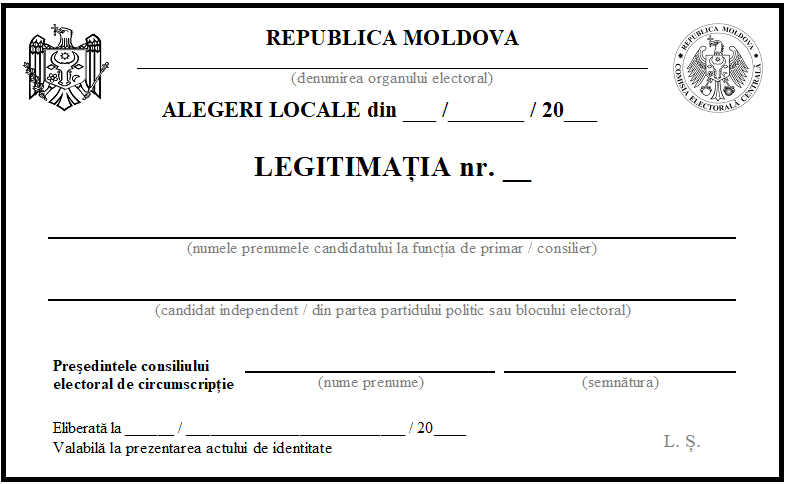 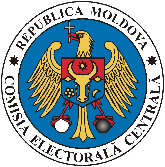    COMISIA ELECTORALĂ CENTRALĂA REPUBLICII MOLDOVACONSILIUL ELECTORAL AL CIRCUMSCRIPȚIEI ELECTORALE_____________________________________ nr. ____                               (denumirea integrală a consiliului)   COMISIA ELECTORALĂ CENTRALĂA REPUBLICII MOLDOVACONSILIUL ELECTORAL AL CIRCUMSCRIPȚIEI ELECTORALE_____________________________________ nr. ____                               (denumirea integrală a consiliului)Nr.d/oNumePrenumeSexulAnul nașteriiDomiciliul/reședința temporarăIDNPIDNPIDNPIDNPIDNPIDNPIDNPIDNPIDNPIDNPIDNPIDNPIDNPApartenența politicăProfesiaFuncțiaLoculdemuncă1234*nI. VENITURILE OBȚINUTE DE CANDIDATUL DESEMNAT ȘI MEMBRII FAMILIEI LUI ATÂT ÎN ȚARĂ, CÂT ȘI ÎN STRĂINĂTATEII. BUNURI IMOBILE ÎN ȚARĂ ȘI/SAU ÎN STRĂINĂTATEA. Terenuri!!! Se indică, inclusiv, bunurile deținute de membrii familiei candidatului desemnat, fără indicarea numelui/prenumelui acestora.* Categorii: (1) agricol; (2) forestier; (3) intravilan; (4) extravilan; (5) alte categorii de terenuri aflate în circuitul civil.** Mod de dobândire: (1) proprietate; (2) posesie; (3) alte contracte translative de posesie şi de folosință.*** Valoarea bunului: 1) valoarea cadastrală, în cazul în care terenul a fost evaluat de organele cadastrale, sau 2) valoarea terenului conform documentului care certifică proveniența acestuia.**** Se indică, după caz, doar numele/prenumele candidatului desemnat; Notă! Candidații desemnați care nu deţin bunurile în proprietate vor indica următoarele informații: categoria bunului; modul de dobândire; anul dobândirii; suprafața, după caz, numele/prenumele său în calitate de beneficiar efectiv.B. Clădiri și construcții!!! Se indică, inclusiv, bunurile deținute de membrii familiei candidatului desemnat, fără indicarea numelui/prenumelui acestora.* Categorii: (1) apartament; (2) casă de locuit; (3) vilă; (4) spațiu comercial sau de producție; (5) garaj; (6) alte bunuri imobile, inclusiv cele nefinalizate.** Mod de dobândire: (1) proprietate; (2) posesie; (3) uzufruct; (4) uz; (5) abitație; (6) alte contracte translative de posesie şi de folosinţă.*** Valoarea bunului: 1) valoarea cadastrală, în cazul în care bunul a fost evaluat de organele cadastrale, sau 2) valoarea bunului conform documentului care certifică proveniența acestuia.**** Se indică, după caz, doar numele/prenumele candidatului desemnat; Notă! Candidații desemnați care nu deţin bunurile în proprietate vor indica următoarele informații: categoria bunului; modul de dobândire; anul dobândirii; suprafața, după caz, numele/prenumele său în calitate de beneficiar efectiv.III. BUNURI  MOBILE  ÎN ȚARĂ  ȘI/SAU  ÎN  STRĂINĂTATEA. Autoturisme, camioane, remorci, vehicule motorizate, mașini agricole, mijloace de transport naval/aerian, alte mijloace de transport supuse înmatriculării!!! Se indică, inclusiv, bunurile deținute de membrii familiei candidatului/ei desemnat/e, fără indicarea numelui/prenumelui acestora.* Mod de dobândire: (1) proprietate;(2) posesie;(3) alte contracte translative de posesie şi de folosinţă.** Se indică, după caz, doar numele/prenumele candidatului desemnat; Notă! Candidații desemnați care nu dețin bunurile în proprietate vor indica următoarele informații: categoria bunului; modul de dobândire; anul dobândirii, după caz, numele/prenumele său în calitate de beneficiar efectiv.B. Bunuri transmise cu titlu oneros sau gratuit, personal sau de către membrii familiei, unor persoane fizice sau juridice în perioada declarării, dacă valoarea fiecărui bun depășește suma a 10 salarii medii lunare pe economie!!! Se indică, inclusiv, bunurile transmise de membrii familiei candidatului desemnat, fără indicarea numelui/prenumelui acestora.* Valoarea bunului: valoarea conform documentului care îi certifică proveniența sau valoarea estimativă a acestuia.** Se indică, după caz, doar numele/prenumele candidatului desemnat; Baza de calcul! Salariul mediu lunar pe economie, prognozat pentru anul în curs.C. Alte bunuri mobile a căror valoare unitară depășește suma a 10 salarii medii lunare pe economie!!! Se indică, inclusiv, bunurile deținute de membrii familiei candidatului desemnat, fără indicarea numelui/prenumelui acestora.* Valoarea bunului: valoarea conform documentului care îi certifică proveniența sau valoarea estimativă a acestuia.** Se indică, după caz, doar numele/prenumele candidatului desemnat.Baza de calcul! Salariul mediu lunar pe economie, prognozat pentru anul în curs.IV. ACTIVE FINANCIARE  ÎN  ȚARĂ  ȘI/SAU  ÎN  STRĂINĂTATEA. Conturi bancare, plasamente în fonduri de investiții și/sau în alte forme echivalente de economisire și investire în țară și/sau în străinătate, a căror valoare însumată depășește suma a 15 salarii medii lunare pe economie!!! Se indică, inclusiv, activele financiare deținute de membrii familiei candidatului/ei desemnat/e, fără indicarea numelui/prenumelui acestora.* Adresa: se indică doar țara unde își are sediul central instituția respectivă.** Categorii: (1) cont curent sau forme echivalente (inclusiv card de credit, menționând tipul acestuia); (2) depozit bancar sau forme echivalente; (3) fond de investiții sau forme echivalente, inclusiv fonduri private de pensii sau alte sisteme cu acumulare.*** Se indică, după caz, doar numele/prenumele candidatului desemnat.Baza de calcul! Salariul mediu lunar pe economie, prognozat pentru anul în curs.B. Plasamente, obligațiuni, cecuri, cambii, certificate de împrumut, investiții directe în monedă națională sau în valută străină, a căror valoare însumată depășește suma a 15 salarii medii lunare pe economie!!! Se indică, inclusiv, activele financiare deținute de membrii familiei candidatului desemnat, fără indicarea numelui/prenumelui acestora.* Categorii:  (1) hârtii de valoare (titluri de stat, certificate, obligațiuni); (2) cecuri; (3) cambii; (4) certificate de împrumut; (5) alte forme de investiții directe. ** Se indică, după caz, doar numele/prenumele candidatului desemnat.Baza de calcul! Salariul mediu lunar pe economie, prognozat pentru anul în curs.C. Bunuri virtuale, inclusiv valută virtuală, a căror valoare depășește 10 salarii medii lunare pe economie!!! Se indică, inclusiv, bunurile deținute de membrii familiei candidatului desemnat, fără indicarea numelui/prenumelui acestora.* Denumirea bunului: active financiare nebancare electronice, aplicații și alte produse virtuale derivate ale tehnologiilor informaționale, inclusiv monede digitale, criptomonede, criptovalută, care sunt stocate (depozitate), găzduite electronic și efectiv disponibile pe platforme on-line securizate și înregistrate în spațiul virtual al rețelei globale de internet.** Data dobândirii: se indică data/luna/anul în care a fost realizată tranzacția/transferul mijloacelor financiare în schimbul/echivalentul cărora a fost atribuit/dobândit bunul virtual.*** Cantitatea: se indică numărul/cantitatea bunurilor virtuale conform criteriilor de clasificare ale acestuia.**** Valoarea de cumpărare a bunului: se indică prețul bunului la ziua procurării.***** Se indică, după caz, doar numele/prenumele candidatului desemnat.Baza de calcul! Salariul mediu lunar pe economie, prognozat pentru anul în curs.V. COTE-PĂRȚI/ACȚIUNI ÎN CAPITALUL SOCIAL AL UNUI AGENT ECONOMIC!!! Se indică, inclusiv, cotele-părți/acțiunile deținute de membrii familiei candidatului desemnat, fără indicarea numelui/prenumelui acestora.* Se indică, după caz, doar numele/prenumele candidatului desemnat.VI. DATORII (debite (inclusiv taxe) neachitate, ipoteci, garanții emise în beneficiul unor terți, împrumuturi și credite), dacă valoarea cumulativă a acestora depășește 10 salarii medii lunare pe economie !!! Se indică, inclusiv, datoriile deținute de membrii familiei candidatului desemnat, fără indicarea numelui/prenumelui acestora.* Creditor: se indică denumirea completă doar în cazul creditorului persoană juridică față de care candidatul desemnat și/sau membrii de familie ai acestuia au datorii. În cazul creditorului persoană fizică, datele acestuia nu se indică.** Debitor: se indică, după caz, doar numele/prenumele candidatului desemnat. Baza de calcul! Salariul mediu lunar pe economie, prognozat pentru anul în curs.VII. INTERESE PERSONALEA. Calitatea de asociat, de acționar sau de membru al unui agent economic, de membru al organelor de conducere, de administrare, de revizie sau de control în cadrul unor organizații necomerciale sau societăți comerciale ori de membru în cadrul unor organizații necomerciale sau internaționale!!! Se indică, inclusiv, calitatea deținută de membrii familiei candidatului desemnat, fără indicarea numelui/prenumelui acestora.* Denumirea și adresa organizației/societăți: se indică denumirea completă și adresa juridică a agentului economic, organizației necomerciale, societății comerciale sau organizației internaționale la care candidatul desemnat și/sau membrii familiei acestuia dețin calitatea de asociat, de fondator, de acționar sau de membru.** Calitatea deținută: se indică cuvântul „asociat”, „acționar”, „fondator” sau „membru”, după caz, tipul/statutul organului de conducere/executiv, conform actului juridic sau administrativ în temeiul căruia deține această calitate.*** Documentul care certifică calitatea respectivă: se indică denumirea, numărul și data emiterii actului juridic sau administrativ prin care a fost dobândită această calitate (ex.: hotărâre, certificat, ordin, proces-verbal etc.).B. Contracte, inclusiv cele de asistență juridică, de consultanță și civile, încheiate sau aflate în derulare, precum și persoanele juridice în care sunt beneficiari efectivi, care sunt finanțate de la bugetul de stat, din bugetul local și/sau din fonduri externe ori încheiate cu societăți comerciale cu capital de stat!!! Se indică, inclusiv, contractele încheiate (aflate în derulare) de membrii familiei candidatului desemnat, fără indicarea numelui/prenumelui acestora.*Beneficiarul contractului: se indică, după caz, doar numele/prenumele candidatului desemnat. **Instituția/organizația: se indică denumirea completă a organizației sau societății comerciale care, potrivit contractului, este partener și dispune alocarea mijloacelor financiare de la bugetul de stat, din bugetul local, din fonduri externe sau din bugetul societății comerciale cu capital de stat.*** Tipul contractului: se indică una dintre opțiunile: (1) contracte finanțate de la bugetul de stat, (2) contracte finanțate din bugetul local, (3) contracte finanțate din fonduri externe, (4) contracte încheiate cu societăți comerciale cu capital de stat.**** Valoarea totală a contractului: se indică suma prevăzută în contract, exprimată în monedă națională sau în valută străină.Numărul de candidați pe liste (inclusiv candidații supleanți)Cota minimă de reprezentare de 40%Numărul de candidați pe liste (inclusiv candidații supleanți)Cota minimă de reprezentare de 40%Numărul de candidați pe liste (inclusiv candidații supleanți)Cota minimă de reprezentare de 40%5223104117632410421773251043188426114418942711451810 428124619115291247191253012482013631134920146321350201563314512116734145221177351453221883615542219837155522208381656232193916572322940165824   COMISIA ELECTORALĂ CENTRALĂA REPUBLICII MOLDOVACONSILIUL ELECTORAL AL CIRCUMSCRIPȚIEI ELECTORALE_____________________________________ nr. ____                               (denumirea integrală a consiliului)   COMISIA ELECTORALĂ CENTRALĂA REPUBLICII MOLDOVACONSILIUL ELECTORAL AL CIRCUMSCRIPȚIEI ELECTORALE_____________________________________ nr. ____                               (denumirea integrală a consiliului)Nr.crt.Nume PrenumeSexulAnul nașteriiDomiciliul/reședința temporarăApartenențapolitică ProfesiaFuncțiaLocul de muncă1234*n   COMISIA ELECTORALĂ CENTRALĂA REPUBLICII MOLDOVACONSILIUL ELECTORAL AL CIRCUMSCRIPȚIEI ELECTORALE_____________________________________ nr. ____                               (denumirea integrală a consiliului)